Publicado en CIUDAD DE MEXICO el 05/03/2019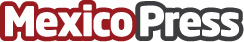 Mustela, la marca líder en dermopediatría, presenta sus rutinas especiales y naturales para cada tipo de pielPorque cada piel es diferente, Mustela cuenta con una rutina de cuidados naturales para cada una. Tres pasos para el cuidado diario:  baño,  hidratación e  higiene. Un promedio del 95% de ingredientes naturales en todas sus gamasDatos de contacto:ROSA MARIA CATALAN REYES5512867016 Nota de prensa publicada en: https://www.mexicopress.com.mx/mustela-la-marca-lider-en-dermopediatria_1 Categorías: Industria Farmacéutica Infantil Ocio para niños Ciudad de México http://www.mexicopress.com.mx